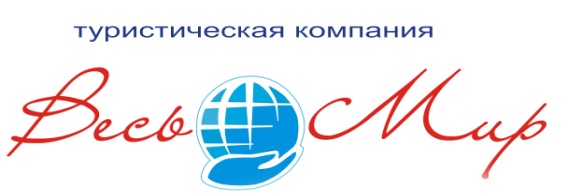 РТ, 420107, г Казань, ул. Спартаковская, д. 2, оф. 312е-mail: allworld-tour@mail.ruсайт: www.vesmirkazan.ruтелефакс:  (843) 296-93-70; 8 (900) 325-27-30______________________________________________________________________________________Санаторий «Жемчужина» - ТАТАРСТАН 2022 годПолную информацию по санаторию смотрите здесь…Пенсионерам: специальные заезды по специальным ценам с трансфером из Казани! (см. здесь…)Акция для пенсионеров – 1760  руб. в день с лечением!Цены действуют с 10.01.2022г. 
Расчетный период:   сутки                                                             Расчетный час: заезд - 8.00, выезд – 8.00.ДЕТИДОПОЛНИТЕЛЬНЫЕ УСЛУГИ:Дети: принимаются с 4х летнего возраста!Условия обслуживания:
Расчетный час: заезд – 8:00, выезд – 8:00. Расчетный период – сутки. Документы на заселение: Путевка или Ваучер, документы, удостоверяющие личность ВСЕХ участников тура (паспорт, свидетельство о рождении), страховой медицинский полис, санаторно-курортная карта (если путевка с лечением, давностью не более 1-го  месяца), справка на энтеробиоз и гименолипидоз (для посещения  бассейна).Для детей до 14лет  дополнительно  нужна справка об эпидокружении.Условные обозначения: основное место: «2» – 2-х спальная кровать, «1» – 1-спальная кровать, доп. место: «2» – диван, «1» – кресло-кровать.